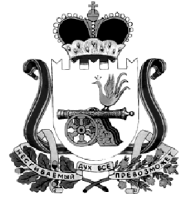 ОТДЕЛ ОБРАЗОВАНИЯАДМИНИСТРАЦИИ МУНИЦИПАЛЬНОГО ОБРАЗОВАНИЯ «КАРДЫМОВСКИЙ  РАЙОН» СМОЛЕНСКОЙ ОБЛАСТИП Р И К А З   31.10.2016                                № 154О награждении победителей  районной краеведческой конференции обучающихся 7-11 классов «История моей школы»На основании протоколов проверки исследовательских работ обучающихся    7-11 классов общеобразовательных учреждений  Кардымовского района, участников районной краеведческой конференции «История моей школы»п р и к а з ы в а ю:Наградить Дипломами I, II и III степени победителей  районной краеведческой конференции «История моей школы»:         Дипломом I степени           - Лавренову Арину и Зырянову Евгению,  обучающихся МБОУ «Кардымовская СШ» (тема выступления: «Является ли медаль «За успехи в учении» стимулом для хорошей успеваемости школьников», научный руководитель                   Е.Ф. Нестерова – заместитель директора по ВР, учитель истории МБОУ «Кардымовская СШ»);         Дипломом II степени          - Блинкову Елену,  обучающуюся МБОУ «Кардымовская СШ» (тема выступления: «Детские организации на Смоленщине п. Кардымово», научный руководитель С.С. Аношенкова – учитель истории МБОУ «Кардымовская СШ»);          Дипломом III степени          - Блинкову Елену,  обучающуюся МБОУ «Кардымовская СШ» (тема выступления: «Была у мальчика мечта… (выпускники нашей школы - моряки), научный руководитель Е.Ф. Нестерова – заместитель директора по ВР, учитель истории МБОУ «Кардымовская СШ».    2.  Директорам общеобразовательных учреждений Кардымовского района:         - отметить работу педагогов, подготовивших победителей  районной краеведческой конференции обучающихся 7-11 классов «История моей школы» (объявить благодарность, наградить денежной премией);          - организовать более широкое участие обучающихся общеобразовательных учреждений Кардымовского района и более тщательную подготовку участников районной краеведческой конференции.         3.  Отметить недостаточную работу Администраций МБОУ «Рыжковская СШ», МБОУ «Тирянская ОШ», МБОУ «Соловьевская ОШ» по организации участия обучающихся в районной краеведческой конференции.                                                   4. Контроль исполнения настоящего приказа возложить на ведущего специалиста Отдела образования Е.Г.Киселеву. Начальник Отдела образования                                                     В.В. АзаренковаСтолярова Дина Михайловна                                                                                                                                                          8(48167) 4-21-56